Об ответственном за работу по профилактике коррупционных и иных правонарушений в Управлении Федеральной службы по надзору в сфере связи, информационных технологий и массовых коммуникаций по Республике Северная Осетия-АланияВ целях реализации Указа Президента Российской Федерации                                     от 15 июля 2015 г. № 364 «О мерах по совершенствованию организации деятельности в области противодействия коррупции», п р и к а з ы в а ю:Назначить заместителя руководителя - начальника отдела контроля (надзора) и разрешительной работы Татраеву Залину Маирбековну ответственным за работу по профилактике коррупционных и иных правонарушений. Создать Рабочую группу по профилактике коррупционных и иных правонарушений Управления  Федеральной службы по надзору в сфере связи, информационных технологий и массовых коммуникаций по Республике Северная Осетия-Алания (далее Группа).3. Утвердить Положение о Рабочей группе (Приложение №1).4. Утвердить состав Рабочей группы (Приложение №2).  5. Контроль за исполнением настоящего приказа оставляю за собой.Руководитель 									           Т.П. ДоевПоложениео Рабочей группе Управления Федеральной службы по надзору в сфере связи, информационных технологий и массовых коммуникаций по Республике Северная Осетия-Алания по профилактике коррупционных и иных правонарушенийI. Общие положения1. Настоящим Положением определяются правовое положение, основные задачи и функции Рабочей группы Управления Федеральной службы по надзору в сфере связи, информационных технологий и массовых коммуникаций по Республике Северная Осетия-Алания по профилактике коррупционных и иных правонарушений (далее – рабочая группа по профилактике коррупционных правонарушений).2. Рабочая группа по профилактике коррупционных правонарушений в своей деятельности руководствуется Конституцией Российской Федерации, федеральными конституционными законами, федеральными законами, указами и распоряжениями Президента Российской Федерации, постановлениями и распоряжениями Правительства Российской Федерации, иными нормативными правовыми актами, решениями Совета при Президенте Российской Федерации по противодействию коррупции и его президиума, принятыми в пределах их компетенции, а также настоящим Положением.3. Руководитель Рабочей группы по профилактике коррупционных правонарушений, назначаемый приказом руководителя Управления Роскомнадзора по Республике Северная Осетия-Алания, несет персональную ответственность за деятельность этого подразделения.4. Персональный состав Рабочей группы по профилактике коррупционных правонарушений, утверждается приказом руководителя Управления Роскомнадзора по Республике Северная Осетия-Алания.II. Основные задачи Рабочей группы по профилактике коррупционных правонарушений4. Основными задачами Рабочей группы по профилактике коррупционных правонарушений являются:а) формирование у федеральных государственных гражданских служащих Управления Федеральной службы по надзору в сфере связи, информационных технологий  и массовых коммуникаций по Республике Северная Осетия-Алания нетерпимости к коррупционному поведению;б) профилактика коррупционных правонарушений в Управлении Роскомнадзора по Республике Северная Осетия-Алания;в) разработка и принятие мер, направленных на обеспечение соблюдения федеральными государственными гражданскими служащими запретов, ограничений и требований, установленных в целях противодействия коррупции;г) осуществление контроля за соблюдением федеральными государственными гражданскими служащими запретов, ограничений и требований, установленных в целях противодействия коррупции.III. Основные функции Рабочей группы по профилактике коррупционных правонарушений5. Рабочая группа по профилактике коррупционных правонарушений осуществляет следующие основные функции:а) обеспечение соблюдения федеральными государственными гражданскими служащими Управления запретов, ограничений и требований, установленных в целях противодействия коррупции;б) принятие мер по выявлению и устранению причин и условий, способствующих возникновению конфликта интересов на государственной службе;в) обеспечение деятельности комиссии Управления Роскомнадзора по Республике Северная Осетия-Алания по соблюдению требований к служебному поведению федеральных государственных гражданских служащих и урегулированию конфликта интересов;г) оказание федеральным государственным гражданским служащим консультативной помощи по вопросам, связанным с применением законодательства Российской Федерации о противодействии коррупции, а также с подготовкой сообщений о фактах коррупции;д) обеспечение соблюдения в Управлении Роскомнадзора по Республике Северная Осетия-Алания законных прав и интересов федерального государственного гражданского служащего, сообщившего о ставшем ему известном факте коррупции;е) обеспечение реализации федеральными государственными гражданскими служащими обязанности уведомлять представителя нанимателя (работодателя), органы прокуратуры Российской Федерации, иные федеральные государственные органы обо всех случаях обращения к ним каких-либо лиц в целях склонения           их к совершению коррупционных правонарушений;ж) осуществление проверки:достоверности и полноты сведений о доходах, об имуществе и обязательствах имущественного характера, а также иных сведений, представленных гражданами, претендующими на замещение должностей федеральной государственной гражданской службы;достоверности и полноты сведений о доходах, расходах, об имуществе             и обязательствах имущественного характера, представленных федеральными государственными гражданскими служащими в соответствии с законодательством Российской Федерации;соблюдения федеральными государственными гражданскими служащими запретов, ограничений и требований, установленных в целях противодействия коррупции;соблюдения гражданами, замещавшими должности федеральной государственной гражданской службы, ограничений при заключении ими после увольнения с федеральной государственной гражданской службы трудового договора и (или) гражданско-правового договора в случаях, предусмотренных федеральными законами;з) подготовка в пределах своей компетенции проектов нормативных правовых актов по вопросам противодействия коррупции;и) анализ сведений:о доходах, об имуществе и обязательствах имущественного характера, представленных гражданами, претендующими на замещение должностей федеральной государственной гражданской службы;о доходах, расходах, об имуществе и обязательствах имущественного характера, представленных федеральными государственными гражданскими служащими в соответствии с законодательством Российской Федерации;о соблюдении федеральными государственными гражданскими служащими запретов, ограничений и требований, установленных в целях противодействия коррупции;о соблюдении гражданами, замещавшими должности федеральной государственной гражданской службы, ограничений при заключении ими после увольнения с федеральной государственной гражданской службы трудового договора и (или) гражданско-правового договора в случаях, предусмотренных федеральными законами;к) участие в пределах своей компетенции в обеспечении размещения сведений о доходах, расходах, об имуществе и обязательствах имущественного характера федеральных государственных гражданских служащих, их супруга (супруги) и несовершеннолетних детей на официальном сайте федерального государственного органа в информационно-телекоммуникационной сети «Интернет», а также в обеспечении предоставления этих сведений общероссийским средствам массовой информации для опубликования;л) организация в пределах своей компетенции антикоррупционного просвещения федеральных государственных гражданских служащих;м) осуществление иных функций в области противодействия коррупции           в соответствии с законодательством Российской Федерации.6. В целях реализации своих функций Рабочая группа о профилактике коррупционных правонарушений:а) обеспечивает соответствие проводимых мероприятий целям противодействия коррупции и установленным законодательством Российской Федерации требованиям;б) подготавливает для направления в установленном порядке в федеральные органы исполнительной власти, уполномоченные на осуществление оперативно-розыскной деятельности, в органы прокуратуры Российской Федерации, иные федеральные государственные органы, территориальные органы федеральных государственных органов, государственные органы субъектов Российской Федерации, органы местного самоуправления, на предприятия, в организации           и общественные объединения запросы об имеющихся у них сведениях о доходах, расходах, об имуществе и обязательствах имущественного характера федеральных государственных гражданских служащих, их супруга (супруги)                                    и несовершеннолетних детей, о соблюдении ими запретов, ограничений                      и требований, установленных в целях противодействия коррупции, а также об иных сведениях в случаях, предусмотренных нормативными правовыми актами Российской Федерации;в) проводит с гражданами и должностными лицами с их согласия беседы, получает от них пояснения по представленным в установленном порядке сведениям о доходах, расходах, об имуществе и обязательствах имущественного характера        и по иным материалам;г) представляет в комиссию по соблюдению требований к служебному поведению федеральных государственных гражданских служащих                              и урегулированию конфликта интересов Управления Роскомнадзора по Республике Северная Осетия-Алания  информацию и материалы, необходимые для работы комиссии;д) проводит иные мероприятия, направленные на противодействие коррупции._______________                 Приложение № 2Утвержденприказом Управления Федеральной службы по надзору в сфере связи, информационных технологий      и массовых коммуникаций по Республике Северная Осетия-Аланияот __  ________ 2020 г. № ____Состав Рабочей группы Управления  Федеральной службы по надзору в сфере связи, информационных технологий и массовых коммуникаций по Республике Северная Осетия-Алания по профилактике коррупционных и иных правонарушенийТатраева З.М. - Заместитель руководителя-начальник отдела контроля (надзора) и разрешительной работы  – руководитель Группы;Итарова Л.Х. – начальник отдела ОФПРиК – главный бухгалтер;Ачеева К.А. – ведущий специалист-эксперт отдела ОФПРиК;Сланова А.И. – ведущий специалист-эксперт отдела ОФПРиК._____________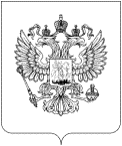 РОСКОМНАДЗОРУПРАВЛЕНИЕ ФЕДЕРАЛЬНОЙ СЛУЖБЫ ПО НАДЗОРУ В СФЕРЕ СВЯЗИ, ИНФОРМАЦИОННЫХ ТЕХНОЛОГИЙ И МАССОВЫХ КОММУНИКАЦИЙПО РЕСПУБЛИКЕ СЕВЕРНАЯ ОСЕТИЯ-АЛАНИЯП Р И К А З_____________                                                                                № ________РОСКОМНАДЗОРУПРАВЛЕНИЕ ФЕДЕРАЛЬНОЙ СЛУЖБЫ ПО НАДЗОРУ В СФЕРЕ СВЯЗИ, ИНФОРМАЦИОННЫХ ТЕХНОЛОГИЙ И МАССОВЫХ КОММУНИКАЦИЙПО РЕСПУБЛИКЕ СЕВЕРНАЯ ОСЕТИЯ-АЛАНИЯП Р И К А З_____________                                                                                № ________РОСКОМНАДЗОРУПРАВЛЕНИЕ ФЕДЕРАЛЬНОЙ СЛУЖБЫ ПО НАДЗОРУ В СФЕРЕ СВЯЗИ, ИНФОРМАЦИОННЫХ ТЕХНОЛОГИЙ И МАССОВЫХ КОММУНИКАЦИЙПО РЕСПУБЛИКЕ СЕВЕРНАЯ ОСЕТИЯ-АЛАНИЯП Р И К А З_____________                                                                                № ________г. Владикавказг. Владикавказг. ВладикавказПриложение №1Утвержденоприказом Управления Федеральной службы по надзору в сфере связи, информационных технологий      и массовых коммуникаций по Республике Северная Осетия-Аланияот 30.12.2020 г. № 93_